Neighbourhood Area ApplicationDecision StatementSection 61G Town and Country Planning Act 1990as inserted by the Localism Act 2011 Schedule 9 paragraph 2An application for the designation of the parish of Ravensden as a Neighbourhood Area was received from Ravensden Parish Council 9 October 2019.Bedford Borough Council considers that the application meets the requirements of the above legislation and therefore has designated the area shown on the attached map as ‘Ravensden Neighbourhood Area’.Signed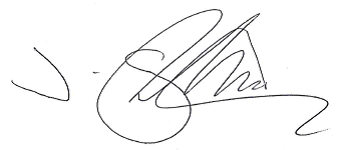 Jon ShortlandChief Officer – Planning and HighwaysDated:23 October 2019